VABILO NA POHOD S SVETILKAMISpoštovani starši, še nekaj dni nas loči, ko bomo stopili v praznični mesec december, zato vas v torek, 5. 12. 2023, ob 16.30 uri, vabimo na POHOD S SVETILKAMI. Pohod bo s svetilkami zato vabljeni, da jih prinesete s seboj.Zberemo se pri GASILSKEM DOMU, prižgemo svetilke in se odpravimo na kratek pohod ob potoku Radulje in nato nadaljujemo pohod na MIKLAVŽEV SEJEM. Lepo povabljeni,Vaši otroci in strokovne delavke vrtca.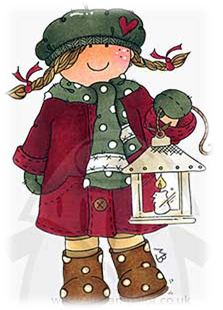 